臺北市立瑠公國民中學 106學年度第二學期八年級第二次段考數學科解答卷	                                     班級:__________  座號:_____  姓名:_____________ 選擇題:(每題3分，共36分)填充題:(每題3分，共45分)作圖題:利用尺規作圖完成下列各題，不用寫作法，但需保留作圖軌跡(每題3分，共9分)計算題:請寫出合理的推理過程，未有過程則不予給分(10分)123456789101112CDBAACDABDBC12345678910355653：81715030銳角603001112(每格一分)12(每格一分)12(每格一分)13(每格一分)13(每格一分)13(每格一分)1415(第1格一分第2格二分)15(第1格一分第2格二分)35(1)(2)∠A∠A(3)ASA(1)AAS(2)12(3)1380(1)RHS(2)31.已知直線L及線外一點P，求作過P                      點與L垂直的直線。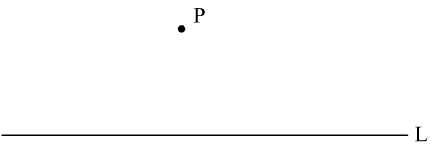   畫弧交L於兩點        1分  畫兩弧交於一點        1分  與P點連線            1分2.已知∠A，求作∠A的角平分線。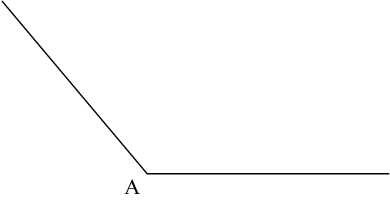   適當長畫弧          1分  畫兩弧交於一點      1分  與A點連線          1分3.如圖為線對稱圖形的一部分，L為        對稱軸，請完成此線對稱圖形。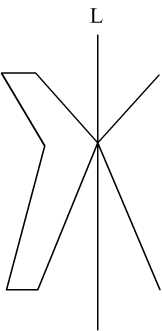    每畫出一個對稱點      1分1.如圖，∠B90˚且為∠BAC的角平分線 又，求(1)∠ADB?(3分)    (2)若，求△ACD的面積為多少?(3分)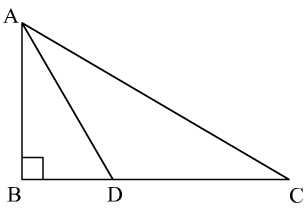   ANS：(1)   60˚       (2)     (1)∠BAD∠DAC∠ACD90˚        1分     ∠BAD∠DAC∠ACD30˚        1分     ∠ADB60˚                     1分  (2)算出                 1分     算出                 1分     △ACD                  　 1分2.如圖，∠BAG50˚，今豆豆先生從A點出發，沿著A→B→C→D→E→F→G→H的路徑走到H點，  請問共轉了多少度?(4分)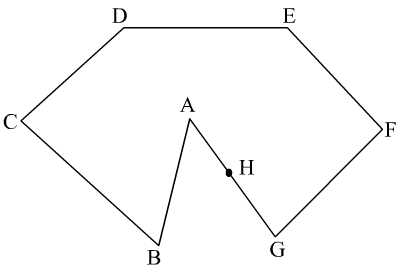   ANS：490˚  連接         　         1分  360(18050)490         3分